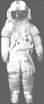 . 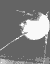 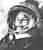 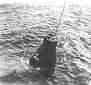 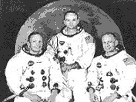 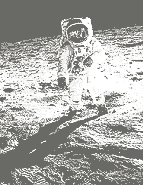 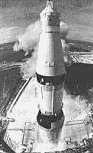 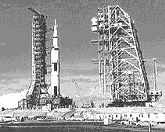 